GE Course Submission Worksheet, Breadth Area Courses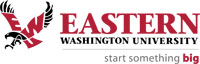 Course title/numberPrerequisitesPrerequisites should be general in nature, such as pre-university required courses or GE courses in writing competency, writing proficiency, or quantitative literacy. General education courses may not require admission to a program as a prerequisite.Course description For the catalog Satisfies: Breadth Area courses address 2 GE outcomes from the following:1 SLO from Group 1: - Analytical Thinking, -Creative Thinking -Information Literacy1 SLO from Group 2: -Written Communication-Quantitative LiteracyDepartments with sequenced general education courses are strongly encouraged to address two different outcomes from among Creative thinking, Information Literacy and Analytical Thinking as well as one outcome from among Written Communication and Quantitative Literacy.Explanation/Justification of why this course belongs in the proposed area, thoroughly explaining and addressing all criteria with sufficient details for the reviewing committeeExplanation of how the GE Learning Outcomes you will address connectto your course content. Write a short description explaining how the GE SLOs you will address specifically connect to your course content.Complex assignment that teaches First GE LearningOutcome A complex assignment is a multi-stage assignment. It has multiple components that require the instructor to provide formative feedback throughout the assignment completion process.Explain how your complex assignment addresses all of the elements in the GE Learning Outcome. Please include information on how you plan to provide formative feedback. Rubric for first complex assignmentComplex assignment that teaches Second GE LearningOutcome Explain how your complex assignment addresses all of the elements in the GE Learning Outcome. Please include information on how you plan to provide formative feedback. Rubric for second complex assignment